Trung tâm tư vấn về cuộc sống dành cho người nước ngoài tỉnh Kochi (Kocoforre)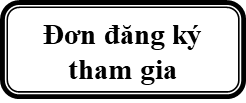 BUỔI TƯ VẤN TẠI CHỖNgày 13 tháng 11 năm 2022 (Chủ nhật)          Nisshou Fukushi Kouryuu Senta (Trung tâm trao đổi phúc lợi Nissho)(Nankokushi, Tamura otsu, 2207) 　　※Chúng tôi sẽ liên lạc cụ thể về thời gian tư vấn sau khi xác nhận nội dung tư vấn.  Về nguyên tắc, chúng tôi sẽ ưu tiên theo thú tự. Ngoài ra, tùy vào nội dung tư vấn, có thể sẽ giới thiệu cơ quan, tổ chức khác.＜Cá nhân＞＜Người làm kinh doanh, đoàn thể＞■ Có thể sử dụng bãi đỗ xe của tòa thị chính thành phố Shimanto. Tuy nhiên, xin lưu ý rằng chúng tôi không chịu trách nhiệm về tai nạn hoặc trộm cắp trong bãi đỗ xe.■ Xin vui lòng đeo khẩu trang khi đến buổi tư vấn.Những thông tin được điền trong đơn đăng ký sẽ được quản lý thích hợp, chỉ sử dụng cho buổi tư vấn lần này và sẽ không cung cấp cho bên thứ 3Khoanh 〇 vào nội dung cần được tư vấn. Có thể chọn cả 2（　　）Tư vấn liên quan đến tư cách lưu trú (cần hẹn trước)　　　　　　　　　　　　　　　　【Hạn đăng ký: 10/11 (thứ năm)】（　　）Tư vấn về cuộc sống dành cho người nước ngoài (Chỉ những người muốn hẹn lịch mới cần điền thông tin)Khoanh 〇 vào nội dung cần được tư vấn. Có thể chọn cả 2（　　）Tư vấn liên quan đến tư cách lưu trú (cần hẹn trước)　　　　　　　　　　　　　　　　【Hạn đăng ký: 10/11 (thứ năm)】（　　）Tư vấn về cuộc sống dành cho người nước ngoài (Chỉ những người muốn hẹn lịch mới cần điền thông tin)Khoanh 〇 vào nội dung cần được tư vấn. Có thể chọn cả 2（　　）Tư vấn liên quan đến tư cách lưu trú (cần hẹn trước)　　　　　　　　　　　　　　　　【Hạn đăng ký: 10/11 (thứ năm)】（　　）Tư vấn về cuộc sống dành cho người nước ngoài (Chỉ những người muốn hẹn lịch mới cần điền thông tin)Hãy điền nội dung muốn được tư vấnKhoanh 〇 vào khung giờ muốn được tư vấnKhoanh 〇 vào khung giờ muốn được tư vấn10:00～10:4010:50～11:3011:40～12:2013:20～14:0014:10～14:5015:00～15:40Thời gian nào cũng đượcHọ tênĐịa chỉTư cách lưu trúNgôn ngữKhoanh (〇)vào ngôn ngữ mong muốn・Tiếng Nhật　　　　　　・Tiếng Anh 　　　　・Ngôn ngữ khác （　　　　　　　　　　　）※Có thể sẽ sử dụng các dịch vụ như thông dịch qua điện thoại khi tư vấn bằng nhiều ngôn ngữ・Tiếng Nhật　　　　　　・Tiếng Anh 　　　　・Ngôn ngữ khác （　　　　　　　　　　　）※Có thể sẽ sử dụng các dịch vụ như thông dịch qua điện thoại khi tư vấn bằng nhiều ngôn ngữSố điện thoại/EmailTel:Email:Tên tổ chức, doanh nghiệpLĩnh vực hoạt độngĐịa chỉTên người nhận tư vấnSố điện thoại/EmailTel:Email: